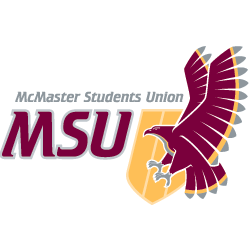 JOB DESCRIPTIONPart Time StaffPosition Title:The Silhouette Online EditorTerm of Office:September 1 – April 30Supervisor:The Silhouette Editor-in-ChiefRemuneration:C4Hours of Work:10-12 hours per weekGeneral Scope of DutiesThe Online Editor is responsible for managing The Silhouette’s website, online content, and directing the Social Media Coordinator in ensuring a strong social media presence.Major Duties and ResponsibilitiesMajor Duties and ResponsibilitiesMajor Duties and ResponsibilitiesCategoryPercentSpecificsDesign Function25%Work to improve the design of The Silhouette website in consultation with the Silhouette Board of PublicationResearch work into new Web-based technology on an on-going basis and implement into the siteSupervisory Function25%Assist the editorial staff in loading content to the website in an effective mannerAdvise editorial staff on reformatting or rewriting content for webOnline Content Management40%Ensure that the website’s content is presented in a functional mannerProduce content (primarily News) for the website as neededWork with relevant editorial staff members on video projectsPromotion Function 10%In consultation with the Editor-in-Chief, conceive of and design advertising for The SilhouetteNegotiates with external web sites for linking to and from the Web site.Promote the site as an alternative to the print formatKnowledge, Skills and AbilitiesExperience in HTML conventions and WordpressExperience in computing in general and Macs in particular a definite assetKnowledge of general office technology services and equipment an assetEditorial skills (i.e. editorial power to write and mount new copy)Creativity required to maintain the “fresh” quality of the siteSelf-motivationSocial media literacy (Facebook, Twitter, Youtube, etc.)Effort & ResponsibilityAttention to detail to maintain accuracy and balanceEffort required to maintain thought during long hoursWorking ConditionsWork in a cooperative environment, in close concert with the other Editors. As with the other Editors, the Online Editor has mandatory office hours Time demands may exceed stated hours of workTraining and ExperienceConducted in consultation with the Editor-in-Chief to determine the amount of experience required for trainingEquipmentComputer with web-based software